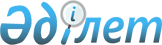 Об утверждении форм справки по результатам инспектирования и ведомости объекта с описанием выявленных дефектов
					
			Утративший силу
			
			
		
					Приказ Министра национальной экономики Республики Казахстан от 29 июля 2016 года № 354. Зарегистрирован в Министерстве юстиции Республики Казахстан 29 августа 2016 года № 14176. Утратил силу приказом Министра индустрии и инфраструктурного развития Республики Казахстан от 19 августа 2019 года № 653 (вводится в действие по истечении десяти календарных дней после дня его первого официального опубликования)
      Сноска. Утратил силу приказом Министра индустрии и инфраструктурного развития РК от 19.08.2019 № 653 (вводится в действие по истечении десяти календарных дней после дня его первого официального опубликования).
      В соответствии с пунктом 5-1 статьи 33 Закона Республики Казахстан от 16 июля 2001 года "Об архитектурной, градостроительной и строительной деятельности в Республике Казахстан" и подпунктом 3) пункта 2 статьи 137 Предпринимательского кодекса Республики Казахстан от 29 октября 2015 года, ПРИКАЗЫВАЮ:
      1. Утвердить прилагаемые формы:
      1) справки по результатам инспектирования по форме согласно приложению 1 к настоящему приказу;
      2) ведомости объекта с описанием выявленных дефектов по форме согласно приложению 2 к настоящему приказу;
      2. Признать утратившим силу приказ Председателя Агентства Республики Казахстан по делам строительства и жилищно-коммунального хозяйства от 5 марта 2012 года № 78 "Об утверждении форм справки по результатам инспектирования и ведомости объекта с описанием выявленных дефектов" (зарегистрированный в Реестре государственной регистрации нормативных правовых актов под № 7522, опубликованный в газете "Юридическая газета" от 8 мая 2012 года № 65).
      3. Комитету по делам строительства и жилищно-коммунального хозяйства Министерства национальной экономики Республики Казахстан в установленном законодательством порядке обеспечить:
      1) государственную регистрацию настоящего приказа в Министерстве юстиции Республики Казахстан;
      2) направление копии настоящего приказа в печатном и электронном виде на официальное опубликование в периодические печатные издания и информационно-правовую систему "Әділет" в течение десяти календарных дней после его государственной регистрации в Министерстве юстиции Республики Казахстан, а также в Республиканский центр правовой информации в течение пяти рабочих дней со дня получения зарегистрированного приказа для включения в эталонный контрольный банк нормативных правовых актов Республики Казахстан;
      3) размещение настоящего приказа на интернет-ресурсе Министерства национальной экономики Республики Казахстан;
      4) в течение десяти рабочих дней после государственной регистрации настоящего приказа в Министерстве юстиции Республики Казахстан представление в Юридический департамент Министерства национальной экономики Республики Казахстан сведений об исполнении мероприятий, предусмотренных подпунктами 1), 2) и 3) настоящего пункта.
      4. Контроль за исполнением настоящего приказа возложить на курирующего вице-министра национальной экономики Республики Казахстан.
      5. Настоящий приказ вводится в действие по истечении десяти календарных дней после дня его первого официального опубликования. Справка по результатам инспектирования
            "___"_____________20___года                                                                                                            ___________________
      (город, область, район)
      _______________________________________________________________________________________________________________________________________________________
      (наименование, месторасположение строящегося объекта)
            _______________________________________________________________________________________________________________________________________________________
      (Фамилия, имя, отчество (при его наличии), должность государственного строительного инспектора проводившего инспектирование)
            Заказчик _______________________________________________________________________________________________________________________________________________
      (Фамилия, имя, отчество (при его наличии), адрес и телефон физических лиц, либо наименование, адрес и телефон юридических лиц)
            Генеральный подрядчик __________________________________________________________________________________________________________________________________
      (Фамилия, имя, отчество (при его наличии), адрес и телефон физических лиц, либо наименование, адрес и телефон юридических лиц)
            Субподрядчик ___________________________________________________________________________________________________________________________________________
      (Фамилия, имя, отчество (при его наличии), адрес и телефон физических лиц, либо наименование, адрес и телефон юридических лиц)
            Технический надзор ______________________________________________________________________________________________________________________________________
      (Фамилия, имя, отчество (при его наличии), адрес и телефон, номер, дата получения и специализация аттестатов экспертов, либо наименование,
      адрес и телефон, номер и дата получения свидетельства об аккредитации организации)
      На момент посещения объекта ведутся следующие работы:
            ________________________________________________________________________________________________________________________________________________________
      Дефекты (необходимые подчеркнуть):
      выявлены. Приведены в прилагаемой ведомости объекта с описанием выявленных дефектов;
      не выявлены.
      Справка оформлена в 3 (трех) экземплярах. Ведомость объекта с описанием выявленных дефектов
(приложение к справке по результатам инспектирования
от "___"_____________20___года)
________________________________________________________________________
________________________________________________________________________
(наименование, месторасположение строящегося объекта)
      Ведомость оформлена в 3 (трех) экземплярах.
					© 2012. РГП на ПХВ «Институт законодательства и правовой информации Республики Казахстан» Министерства юстиции Республики Казахстан
				
Министр национальной экономики
Республики Казахстан
К. Бишимбаев
Форма
Государственный
строительный инспектор
________________________________________________________
(Фамилия, имя, отчество (при его наличии), должность, подпись)
Заказчик
________________________________________________________
(Фамилия, имя, отчество (при его наличии), должность, подпись)
Подрядчик
________________________________________________________
(Фамилия, имя, отчество (при его наличии), должность, подпись)
Технический надзор
________________________________________________________
(Фамилия, имя, отчество (при его наличии), должность, подпись)
№
Описание выявленных дефектов
1
2
Государственный
строительный инспектор
________________________________________________________
(Фамилия, имя, отчество (при его наличии), должность, подпись)
Заказчик
________________________________________________________
(Фамилия, имя, отчество (при его наличии), должность, подпись)
Подрядчик
________________________________________________________
(Фамилия, имя, отчество (при его наличии), должность, подпись)
Технический надзор
________________________________________________________
(Фамилия, имя, отчество (при его наличии), должность, подпись)